Forslag på kandidater til valg av meddommere for Råde kommune for perioden 2025-2028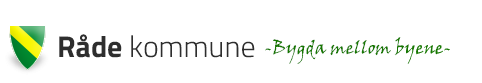 Forslag - Lagmannsretten (det skal velges 5 kvinner og 5 menn)Anne-Grete Waler MelkerudBjørg Helene SkovlyTrine RoosEmma	BorgeMariela Svetoslavova Mitrikova Dubravko MiladinKnut KristiansenHelge BergheimGlenn Håkon MelbyBjørn Kristian GjersøeForslag – Tingretten (det skal velges 12 kvinner og 12 menn)Hedvig Maria BergemJeanette VoldenEllen Trandem GallisAnne Stenersen HeimIngrid StøtvikElin MansæterbakAnne-Lene Aadahl SiljeNiskaIolanda Marisa Furet 	MachadoMalin Therese HagenAnne Ingrid AntonisenSolveig Frøyset Bork	Rune AaeJan-Erik BergFredrik TorkildsenJohn-Robert KarlsenTor Ingar Melkerud NilsenGeir Edvard Omland MathisenDavid Alf SaastadOle- Jonny MartinsenGlenn Cato SkjelfossHarry GuttormsenOle-Christian HelgesenEmil RevhaugForslag – Jordskifteretten (det skal velges 3 kvinner og 3 menn)Liss HolmeHilde BergerBente Huus FrisvoldBjørn ElvestadHans LyshaugenPer Ole Wiersholm